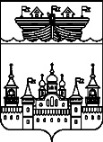 ЗЕМСКОЕ СОБРАНИЕ ВОСКРЕСЕНСКОГО МУНИЦИПАЛЬНОГО РАЙОНА НИЖЕГОРОДСКОЙ ОБЛАСТИРЕШЕНИЕ23 августа 2019 года	№75О государственной регистрации в отделе ЗАГС Воскресенского района Нижегородской области. О реализации семейной политики на территории районаВ соответствии с планом работы Земского собрания Воскресенского муниципального района Нижегородской области на 2019 год, заслушав и обсудив информацию начальника отдела ЗАГС Воскресенского района Песковой Л.Г. о государственной регистрации в отделе ЗАГС Воскресенского района Нижегородской области и реализации семейной политики на территории района,Земское собрание района решило:Информацию о государственной регистрации в отделе ЗАГС Воскресенского района Нижегородской области и реализации семейной политики на территории района принять к сведению.Глава местного самоуправления			А.В.БезденежныхПриложение к решению Земского собрания Воскресенского муниципального района Нижегородской области от 23.08.2019 №75О регистрации актов гражданского состояния и реализации государственной семейной политики в отделе ЗАГС Воскресенского районаОтдел ЗАГС Воскресенского района главного управления ЗАГС Нижегородской области является структурным подразделением Главного управления ЗАГС Нижегородской области, осуществляющим полномочия по государственной регистрации актов гражданского состояния. В отделе ЗАГС Воскресенского района регистрируются акты гражданского состояния: Рождение; Заключение брака; Расторжение брака; Усыновление (удочерение); Установление отцовства; Перемена имени; Смерть. Данные о регистрации АГС (по состоянию на 19.07.2019 г.): С 01 октября 2018 г. в органах ЗАГС России введена в промышленную эксплуатацию федеральная государственная информационная система ведения Единого государственного реестра записей актов гражданского состояния. В связи с внедрением системы существенные изменения коснулись и законодательства, в сфере государственной регистрации актов гражданского состояния: 1.Согласно Федеральному закону от 3 августа 2018 г. № 319-ФЗ
«О внесении изменений в отдельные законодательные акты Российской Федерации» с 1 октября 2018 г. пары могут подавать заявления в ЗАГС за год до регистрации заключения брака. 2.Утверждены новые формы записей актов гражданского состояния, формы заявлений, справок и бланков свидетельств. 3.22 января 2019 г. вступил в силу новый Административный регламент предоставления государственной услуги по государственной регистрации актов гражданского состояния органами, осуществляющими государственную регистрацию актов гражданского состояния на территории Российской Федерации, утвержденный приказом Минюста России от 28 декабря 2018 г. № 307. В Регламенте более детально определены процедуры, совершаемые работниками органов ЗАГС при оказании государственных услуг, учтены последние изменения законодательства, касающиеся регистрации актов гражданского состояния в Едином государственной реестре.  Работники органов ЗАГС при предоставлении государственной услуги регистрации актов гражданского состояния руководствуются следующими основными документами: -Конституция Российской Федерации;-Международные договоры Российской Федерации;-Конвенция о правовой помощи и правовых отношениях по гражданским, семейным и уголовным делам (Минск, 22 января 1993 года);-Гражданский кодекс Российской Федерации;-Семейный кодекс Российской Федерации;-Налоговый кодекс Российской Федерации;-Федеральный закон от 15 ноября 1997 года № 143-ФЗ «Об актах гражданского состояния»;-Федеральный закон от 27 ноября 2006 года № 152-ФЗ «О персональных данных»;-Федеральный закон от 27 июля 2010 года 210-ФЗ «Об организации предоставления государственных и муниципальных услуг»;-Федеральный закон от 6 апреля 2011 года № 63-ФЗ «Об электронной подписи»;-Указ Президента Российской Федерации от 13 марта 1997 года № 232 «Об основном документе, удостоверяющем личность гражданина Российской Федерации на территории Российской Федерации»;-Постановление Правительства Российской Федерации от 27 июня 2018 г. №738 «Об утверждении Правил ведения Единого государственного реестра записей актов гражданского состояния»;-Приказ Министерства юстиции Российской Федерации от 1 октября 2018 г. №200 «Об утверждении форм справок и иных документов, подтверждающих наличие или отсутствие фактов государственной регистрации актов гражданского состояния, и Правил заполнения форм справок и иных документов, подтверждающих наличие или отсутствие фактов государственной регистрации актов гражданского состояния»;-Приказ Министерства юстиции Российской Федерации от 1 октября 2018 г. №201 «Об утверждении форм заявлений о государственной регистрации актов гражданского состояния и Правил заполнения форм заявлений о государственной регистрации актов гражданского состояния»;-Приказ Министерства юстиции Российской Федерации от 1 октября 2018 г. №202 «Об утверждении форм записей актов гражданского состояния и Правил заполнения форм записей актов гражданского состояния»;-Приказ Министерства юстиции Российской Федерации от 13 августа 2018 г. № 167 «Об утверждении форм бланков свидетельств о государственной регистрации актов гражданского состояния и Правил заполнения форм бланков свидетельств о государственной регистрации актов гражданского состояния»;-Закон Нижегородской области от 10 сентября 1996 года № 44-З «О порядке и условиях разрешения вступления в брак гражданам, не достигшим возраста шестнадцати лет»; -Закон Нижегородской области от 25 ноября 2002 года № 68-З «О государственной регистрации актов гражданского состояния на территории Нижегородской области».Также органом ЗАГС производится внесение исправлений и изменений в записи актов гражданского состояния, восстановление и аннулирование записей актов гражданского состояния, в порядке, установленном законодательством Российской Федерации. Формируются книги по государственной регистрации актов гражданского состояния, архивный фонд отдела. Выдаются повторные свидетельства и иные документы, подтверждающие государственную регистрацию актов гражданского состояния, в порядке, установленном законодательством Российской Федерации. Оказывается правовая помощь в соответствии с международными договорами Российской Федерации.  Проводятся торжественные регистрации по желанию лиц, вступающих в брак. Отдел осуществляет и другие функции в соответствии с законодательством и распорядительными документами Главного управления ЗАГС Нижегородской области. В целях укрепления института семьи, развития и сохранения лучших семейных традиций отделом ЗАГС Воскресенского района главного управления ЗАГС Нижегородской области проводятся торжественные церемонии чествования супружеских пар, которые прожили в браке более 10 лет, достойно воспитали детей и внуков, внесли вклад в общественную жизнь. Проводятся тематические мероприятия, посвященные дню семьи, дню матери, дню пожилого человека, дню поселка и др. В 2019 году отмечены юбиляры:-60 лет – 3 семьи; -50 лет -2 семьи; -45 лет – 3 семьи; -35 лет -1 семья; -30 лет – 2 семьи; -25 лет – 7 супружеских пар. В 2019 году  в рамках проведения международного дня семьи отмечены 7 многодетных семей Воскресенского района. Отдел ЗАГС Воскресенского района реализует возложенные на него задачи в соответствии с законодательством Российской Федерации и Нижегородской области. Год рождение смерть брак развод установление отцовства усыновление перемена имени Итого 20195919753351111357201812038888522923682201713337090611705676